The Clerk reported that IP17 GNS have installed a new shed to be installed and have cleared out the back cupboard and moved the fridges out of the Town House. The Committee agreed for the Clerk to install the Town Council memorabilia, parish map, councillor and staff pigeonholes somewhere in the Town House. The Clerk reported that the Town House Wall had been fixed by the gentleman that had knocked it down at no cost to the Council. To prevent this happening again the Committee agreed that Bollards should be installed with light reflective strips. Resolved: That the Clerk will make arrangements to install 4 bollards at the entrances to the Town House carparks at a maximum cost of £500 in consultation with councillors Lock and Hedley Lewis. The Clerk reported that seed sowing workshop was well attended, and the wildflowers will be grown for displays within the Town. There will be a plant swop event at one of the April Wednesday markets to encourage sustainable gardening in the TownCllr Hedley Lewis asked that the Seamans Avenue dog walk be considered.Councillors raised the issue of the fencing at Chantry Rd which the Clerk had reported to network Rail. Resolved: That the Environment Co-ordinator will make plant the Jubilee Oak on the Memorial Field adjacent to Rendham rd. (ensuring it fits with entrance design plans). The traders pack was discussed, and improvements suggested.The risk assessment was discussed, and improvements suggested.The Market survey be promoted to gain feedback from people in the Town Councillor Hedley Lewis asked that the surfacing in the Market Place be reported to the County Council. The design for a new sign for Fromus Square was discussed.That a business plan be developed for the Market for 2023-2024 once the regeneration has been completed.  The committee needed to wait for the designs from the garden designer before pusuing options for the gate, signage and memorial stone.The Clerk reported that only one tender had been received by the deadline. The Committee agreed to extend the deadline to the 25th of March 2022. The Clerk expressed her frustration in getting a quote from Suffolk Highways for a quote for the gateways. The Committee discussed options for speeding survey and agreed to place tubes at South Entrance which would collect speed, volume, and classification. the cost of this survey is slightly more, £410 + VAT. Resolved: That the Clerk will commission a traffic survey at South Entrance at a cost of £410. The Committee discussed charges for open spaces and the Market and agreed to no changes due to the current economic conditions. The committee agreed to review this in January 2023 once the business plan for the Market had been produced. Resolved: That the charges for the Market and open spaces remain the same for the next year. The meeting closed at 7.35 p.m.Roz Barnett    Clerk to Saxmundham Town Council, Old Police Station, Approach Road, Saxmundham, IP17 1BW  Tel: 01728 604595 Minutes of the Meeting of the Amenities & Services Committee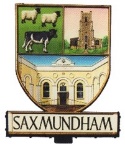 6.00 PM 21 February 2022 at Saxmundham at the Town House Minutes of the Meeting of the Amenities & Services Committee6.00 PM 21 February 2022 at Saxmundham at the Town House Minutes of the Meeting of the Amenities & Services Committee6.00 PM 21 February 2022 at Saxmundham at the Town HouseChair of MeetingTim LockAlso Present  Roz BarnettCouncillor D. EastmanCouncillor C. Hawkins	Councillor R. Hedley Lewis   72/21ASApologies for absenceNo Apologies were received. 73/21ASPecuniary/Non-Pecuniary Interests Councillor Eastman declared a non- pecuniary interest as a trustee of the IP17 Good Neighbour Scheme74/21AS Minutes of the Previous MeetingRESOLVED: It was unanimously RESOLVED to approve the minutes of the meeting 15 of November 2021 and the action notes from the informal meeting. 75/21 AStorage at the Town House and repairs to the Town House wallArrange for a large parish Map to be displayedClerk March 2022Arrange for the additional chairpersons named to be added to the Wooden boards and to track down trophy cabinet. ClerkApril 2022To arrange for pigeonholes and noticeboards to be installed in Town House. Clerk April/May 2022Arrange for bollards to be installed in carpark ClerkApril/May 202276/21 AReport on the Environmental Co-ordinator’s ActivitiesTree and hedge planting will take place on the 20th of March at the Memorial Field Environment Co-ordinatorMarch 2022That the 750 trees be promoted on noticeboards and newsletter. The Clerk March 2022Clerk to seek quotes for removal of fir trees and replacement fencing at Chantry Rd The ClerkMarch 202277/21 AUpdates on Improvements to the Market Welcome Pack and risk assessment updated That the Market Survey be promoted Town Centre co-ordinator Town Centre co-ordinatorMarch 2022March 2022Banner for Fromus Square, designs to be drafted and permissions soughtTown Centre co-ordinatorMarch 2022Cllr Hedley Lewis asked in the Market Place surfacing be reported That a new attractive layout be created in consultation with local businesses and shops.Business Plan for Market be developed Town ClerkTown Centre co-ordinatorTown Centre co-ordinatorMarch 2022March 2022Autumn 202278/21AMemorial Field Landscape Project Meeting with Designer  AllMarch 202279/21AMaintenance Management Tenders Clerk to inform potential bidders about extension to deadline. Clerk March 202280/21ATown Gateways and speeding Cllr Lock to contact Suffolk Highways to discuss quote for the design of gateways Cllr Lock February 2022Clerk to commission Traffic Survey The Clerk February 202281/21AReview of Charges  82/21A83/21A Street Furniture Requests – None ReceivedCorrespondence – None Received